Katowice, dnia 12.11.2020 r.KOMUNIKAT NR 41/2020w sprawie zwołania walnych zebrań sprawozdawczo – wyborczych Kół PZWPrzypominamy, że zgodnie z Uchwałą nr 262/IX/2020 r. z dnia 19.09.2020 r. ZG PZW w sprawie: zwołania XXXII Krajowego Zjazdu Delegatów Polskiego Związku Wędkarskiego oraz określenia terminów prac przygotowawczych – kampania wyborcza rozpocznie się po decyzji Prezydium ZG ogłoszonej stosowną uchwałą.Informacja powyższa zamieszczona została w Komunikacie nr 37/2020ZO PZW z dnia 30.09.2020 r.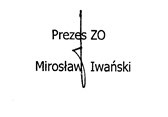 